Српско просвјетно и културно друштво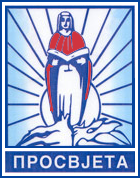 „Просвјета“ - Градски одбор Мостарадреса: Конак 7, 88000 Мостар, БиХтелефон: 00387 36/554-121факс: 00387 36/554-120е-пошта: stipendija@prosvjetamostar.orgSerbian Educational and Cultural Society“Prosvjeta” - Mostar City Boardaddress: Konak 7, 88000 Mostar, BiHphone: 00387 36/554-121fax: 00387 36/554-120                                  e-mail: stipendija@prosvjetamostar.orgПРИЈАВА НА КОНКУРС ЗА ДОДЈЕЛУ ПРОСВЈЕТИНЕ СТИПЕНДИЈЕ "ВЛАДИМИР ЋОРОВИЋ"Српско просвјетно и културно друштво "Просвјета" - Градски одбор Мостар расписује конкурс за додјелу Просвјетине стипендије "Владимир Ћоровић" за ученике основних и средњих школа у школској 2021/2022. години и за редовне студенте у академској 2021/2022. години, са подручја Епархије Захумско-херцеговачке и Приморске.Лични подаци кандидата:Подаци о једном од родитеља (старатеља) кандидата:Име и презиме: ___________________________________________Телефон: ________________________________________________       ПОТПИС КАНДИДАТА____________________________Име:Презиме:Пол:Датум рођења:Улица, број и мјесто:Мобилни телефон: Е-пошта:Tелефон:Узраст:__ разред основне школе             __ разред средње школе             __ година факултетаБројтекућег рачуна(за студенте):